The Heights Primary School Policy for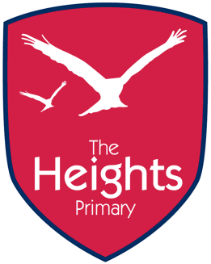 UniformVersion 1.2Responsible officer:	HeadteacherDate of last review:	 	February 2024	Date of next review:		February 20261. AimsThis policy aims to: Set out our approach to requiring a uniform that is of reasonable cost and offers the best value for money for parents and carersExplain how we will avoid discrimination in line with our legal duties under the Equality Act 2010 Clarify our expectations for school uniform 2. Our school’s legal duties under the Equality Act 2010The Equality Act 2010 prohibits discrimination against an individual based on the protected characteristics, which include sex, race, religion or belief, and gender reassignment. To avoid discrimination, our school will: Avoid listing uniform items based on sex, to give all pupils the opportunity to wear the uniform they feel most comfortable in or that most reflects their self-identified gender Make sure that our uniform costs the same for all pupilsAllow all pupils to have long hair (though we reserve the right to ask for this to be tied back) Allow all pupils to style their hair in the way that is appropriate for school yet makes them feel most comfortable Allow pupils to request changes to swimwear for religious reasons Allow pupils to wear headscarves and other religious or cultural symbols Allow for adaptations to our policy on the grounds of equality by asking pupils or their parents to get in touch with The Headteacher- Mrs Edwards who can answer questions about the policy and respond to any requests  3. Limiting the cost of school uniform Our school has a duty to make sure that the uniform we require is affordable, in line with statutory guidance from the Department for Education on the cost of school uniform. We understand that items with distinctive characteristics (such as branded items, or items that have to have a school logo or a unique fabric/colour/design) cannot be purchased from a wide range of retailers and that requiring many such items limits parents’ ability to ‘shop around’ for a low price.  We will make sure our uniform:Is available at a reasonable cost Provides the best value for money for parents/carersWe will do this by: Limiting any items with distinctive characteristics where possible that feature the school logo Keeping the number of optional branded items to a minimum, so that the school’s uniform can act as a social leveler Avoiding different uniform requirements for different year/class/house groupsAvoiding different uniform requirements for extra-curricular activities Making sure that arrangements are in place for parents to acquire second-hand uniform items Avoiding frequent changes to uniform specifications and minimising the financial impact on parents of any changesConsulting with parents and pupils on any proposed significant changes to the uniform policy and carefully considering any complaints about the policy4. Expectations for school uniform4.1 Our school’s uniformOur policy is to have a uniform that does not to restrict the choices available by gender. 
Please ensure your child/children are dressed smartly in the correct uniform.Any combination of the following:  Red polo shirt with or without crest * crested - £6White shirtGrey shorts, trousers, skirt, skort or pinaforeRed checked dress/playsuitGrey, white or navy socks, navy tightsNavy school jumper or cardigan with crest * crested jumper - £11, crested cardigan £12PENavy polo shirt with crest * £6Navy shorts or skortNavy sweatshirt/fleeceNavy tracksuit trousers for outdoor games in winterTrainers Please note that plimsolls are not part of the PE uniform. When children participate in Gym, Movement or Dance indoors, they should do this in bare feet unless there are medical reasons not to. All outdoor activities require the children to wear trainers.SHOESSensible black school shoes (not trainers) that you can run and play in.* All starred items plus book bags are available from Marks & Spencer at https://www.mandsyourschooluniform.com/JEWELLERY, WATCHES & HAIR
All jewellery should be removed and earrings covered with tape for PE lessons.  Watches should be removed and long hair should be tied back.4.2 Where to purchase it Parents and carers can obtain the logoed uniform from Marks and Spencer and all other items from any high street school uniform retailer.Our PTFA run a termly second hand uniform sale and also advertise second hand uniform via the school face book page. 5. Expectations for our school community 5.1 PupilsPupils are expected to wear the correct uniform at all times (other than specified non-school uniform days) while:On the school premisesTravelling to and from school At out-of-school events or on trips that are organised by the school, or where they are representing the school (if required)5.2 Parents and carersParents and carers are expected to make sure their child has the correct uniform and PE kit, and that every item is: Clean Clearly labelled with the child’s name In good condition  5.3 Staff Staff will closely monitor pupils to make sure they are in correct uniform. They will give any pupils and families breaching the uniform policy the opportunity to comply, but will follow up with the headteacher if the situation doesn’t improve. Ongoing breaches of our uniform policy will be dealt with by The Headteacher.In cases where it is suspected that financial hardship has resulted in a pupil not complying with this uniform policy, staff will take a mindful and considerate approach to resolving the situation. 5.4 Governors The governing board will review this policy and make sure that it:Is appropriate for our school’s context Is implemented fairly across the school Takes into account the views of parents and pupilsOffers a uniform that is appropriate, practical and safe for all pupils   The board will also make sure that the school’s uniform supplier arrangements give the highest priority to cost and value for money, for example by avoiding single supplier contracts and by re-tendering contracts at least every 5 years. Amendments:VersionDateUpdated/reviewed1.1March 2022